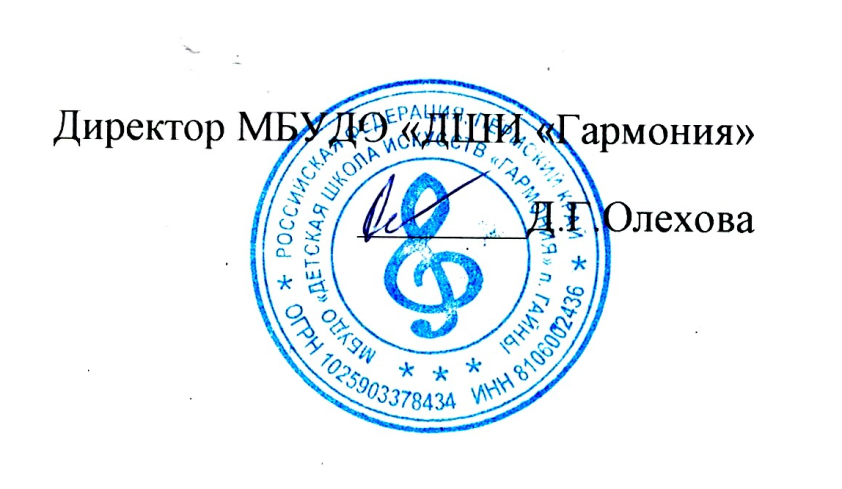 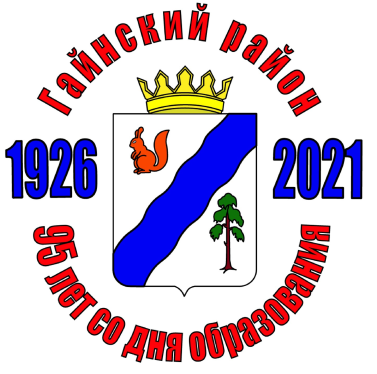 ПОЛОЖЕНИЕо проведении муниципального фестиваля педагогического мастерства  «Люби и знай свой край»Фестиваль проводится в рамках районного методического объединения творческих педагогов и посвящается 95-летию Гайнского районаЗадачи фестиваляпопуляризировать результаты творческой деятельности педагогов;обеспечить условия для самореализации и развития творческого потенциала педагогов через знакомство с опытом коллег;активизация научного, методического и творческого потенциала педагогов, занимающихся краеведческой работой с детьми, стимулирование педагогической инициативы;повышение   профессионального мастерства; поиск новых направлений, педагогических идей, перспективных проектов и методик краеведческой работы;распространение передового педагогического опыта.Фестиваль не является конкурсом, это смотр педагогических идей, представление передового педагогического опыта, популяризация результатов творческой деятельности педагогов.Порядок проведенияФестиваль проводится  в дистанционном формате. Желающим принять участие в фестивале необходимо до 5 апреля 2021г. предоставить разработку и  заявку по образцу на эл.почту:zentr-gainy@mail.ruНа фестиваль принимаются:работы, отражающие краеведческую работу, которую ведет учреждение (педагог) конспекты занятий, открытых уроков  или других мероприятий, проводимых с учащимися  на краеведческую тему; работы, демонстрирующие  опыт организации, цели и задачи проводимой в учреждении воспитательной и просветительской краеведческой работы.Каждая работа должна иметь титульный лист с указанием: название фестиваля, название разработки ,данные автора,название учрежденияМатериалы, представленные на фестиваль, должны носить педагогический (обучающий, методический, управленческий) характер, отвечать современным требованиям и не противоречить общепризнанным научным фактам, этическим нормам и законодательству Российской Федерации. Ответственность за соблюдение авторских прав третьих лиц несут авторы работ.УчастникиУчастниками фестиваля могут быть педагоги дополнительного образования, учителя общеобразовательных учреждений, воспитатели дошкольных образовательных  учреждений. Итоги фестиваляПо итогам фестиваля вся информация, разработки, выступления будут размещены на Яндекс.Диске, для доступа к которому каждый участник получит  электронную ссылку, что даст возможность просматривать все работы  участников фестиваля, пополнить свою методическую копилку новыми идеями, а также использовать их  в своей работе.Все участники фестиваля  получат электронный сертификат участников муниципального фестиваля педагогического мастерства на эл.почту, указанную в заявке.Центр развития оставляет за собой право использовать фото и методические материалы с фестиваля в целях, не противоречащих законодательству.Руководство фестивалемФестиваль проводится Центром развития МБУДО «ДШИ«Гармония»п.Гайны.Куратор фестиваля- методист Дёмина Наталья ВикторовнаТелефон 89082402228,e-mail  :zentr-gainy@mail.ruЗаявка на участие в муниципальном фестивале «Люби и знай свой край»Ф.И.О. автора (полностью)_____________________________________________Должность___________________________________________________________Организация_________________________________________________________Название  предоставляемой работы:_____________________________________Телефон_____________________________________________________________Е-mail_______________________________________________________________